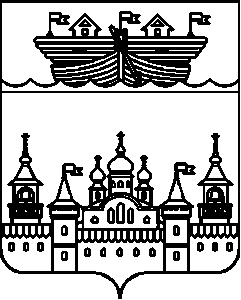 АДМИНИСТРАЦИЯ ВОЗДВИЖЕНСКОГО СЕЛЬСОВЕТАВОСКРЕСЕНСКОГО МУНИЦИПАЛЬНОГО РАЙОНАНИЖЕГОРОДСКОЙ ОБЛАСТИПОСТАНОВЛЕНИЕ06 июля 2017 года											 №61 О внесении изменений в «Муниципальную программу «Охрана окружающей среды  и благоустройство на территории Воздвиженского сельсовета Воскресенского муниципального района Нижегородской области» на 2016-2018 годы» В целях уточнения реализации муниципальной программы «Охрана окружающей среды  и благоустройство на территории Воздвиженского сельсовета Воскресенского муниципального района Нижегородской области» на 2016 – 2018 годы, утвержденную постановлением администрации Воздвиженского сельсовета Воскресенского муниципального района Нижегородской области от 22 декабря 2015 года № 73  администрация Воздвиженского сельсовета постановляет:1.Внести в муниципальную программу «Охрана окружающей среды и благоустройство на территории Воздвиженского сельсовета Воскресенского муниципального района Нижегородской области» на 2016 – 2018 годы следующие изменения: 1.1.В разделе I. «Паспорт муниципальной программы» пункт «Объемы и источники финансирования Программы» изложить в новой редакции:»1.2. В разделе 2 «Текст программы» пункт  2.5. «Система программных мероприятий» изложить в новой редакции :Таблица 1           »1.3. в раздел 2 «Текст программы», в  пункт 2.6. «Объемы и источники финансирования МП»:Таблица 2Структура финансирования, тыс. руб.2. Постановление № 25 от 30.03.2017 года «О внесении изменений  в муниципальную программу  «Муниципальную программу «Охрана окружающей среды  и благоустройство на территории Воздвиженского сельсовета Воскресенского муниципального района Нижегородской области» на 2016-2018 годы» считать утратившим силу с 3.Настоящее постановление разместить на официальном сайте администрации Воскресенского муниципального района в информационно-телекоммуникационной сети Интернет.4. Контроль за исполнением настоящего постановления возложить на главного бухгалтера Воздвиженского сельсовета Еранцеву Н.М.5. Настоящее постановление вступает в силу со дня его официального опубликования.Глава администрации:						И.Н. ОхотниковОбъемы и источники финансирования ПрограммыИсточники финансированияГоды, тыс. руб.Годы, тыс. руб.Годы, тыс. руб.Годы, тыс. руб.Объемы и источники финансирования ПрограммыИсточники финансирования201620172018ВСЕГООбъемы и источники финансирования ПрограммыБюджет сельсовета2844,453803,492964,419612,35Объемы и источники финансирования ПрограммыБюджет муниципального района----Объемы и источники финансирования ПрограммыОбластной бюджет----Объемы и источники финансирования ПрограммыПрочие источники----Объемы и источники финансирования ПрограммыВСЕГО2844,453803,492964,419612,35N п/пНаименование мероприятия Наименование мероприятия Категория расходов(кап. вложения, НИОКР и прочие расходы)Категория расходов(кап. вложения, НИОКР и прочие расходы)Категория расходов(кап. вложения, НИОКР и прочие расходы)Категория расходов(кап. вложения, НИОКР и прочие расходы)Сроки выполненияСроки выполненияСроки выполненияИсполнители мероприятийОбъем финансирования (по годам, в разрезе источников)Объем финансирования (по годам, в разрезе источников)Объем финансирования (по годам, в разрезе источников)Объем финансирования (по годам, в разрезе источников)Объем финансирования (по годам, в разрезе источников)Объем финансирования (по годам, в разрезе источников)N п/пНаименование мероприятия Наименование мероприятия Категория расходов(кап. вложения, НИОКР и прочие расходы)Категория расходов(кап. вложения, НИОКР и прочие расходы)Категория расходов(кап. вложения, НИОКР и прочие расходы)Категория расходов(кап. вложения, НИОКР и прочие расходы)Сроки выполненияСроки выполненияСроки выполненияИсполнители мероприятий2016201720172018ВсегоЦель программы:Повышение уровня экологической безопасности и качества окружающей среды, сохранение природных систем, улучшение внешнего благоустройства и санитарного состояния каждого населенного пункта сельсовета.Цель программы:Повышение уровня экологической безопасности и качества окружающей среды, сохранение природных систем, улучшение внешнего благоустройства и санитарного состояния каждого населенного пункта сельсовета.Цель программы:Повышение уровня экологической безопасности и качества окружающей среды, сохранение природных систем, улучшение внешнего благоустройства и санитарного состояния каждого населенного пункта сельсовета.Цель программы:Повышение уровня экологической безопасности и качества окружающей среды, сохранение природных систем, улучшение внешнего благоустройства и санитарного состояния каждого населенного пункта сельсовета.Цель программы:Повышение уровня экологической безопасности и качества окружающей среды, сохранение природных систем, улучшение внешнего благоустройства и санитарного состояния каждого населенного пункта сельсовета.Цель программы:Повышение уровня экологической безопасности и качества окружающей среды, сохранение природных систем, улучшение внешнего благоустройства и санитарного состояния каждого населенного пункта сельсовета.Цель программы:Повышение уровня экологической безопасности и качества окружающей среды, сохранение природных систем, улучшение внешнего благоустройства и санитарного состояния каждого населенного пункта сельсовета.Цель программы:Повышение уровня экологической безопасности и качества окружающей среды, сохранение природных систем, улучшение внешнего благоустройства и санитарного состояния каждого населенного пункта сельсовета.Цель программы:Повышение уровня экологической безопасности и качества окружающей среды, сохранение природных систем, улучшение внешнего благоустройства и санитарного состояния каждого населенного пункта сельсовета.Цель программы:Повышение уровня экологической безопасности и качества окружающей среды, сохранение природных систем, улучшение внешнего благоустройства и санитарного состояния каждого населенного пункта сельсовета.Цель программы:Повышение уровня экологической безопасности и качества окружающей среды, сохранение природных систем, улучшение внешнего благоустройства и санитарного состояния каждого населенного пункта сельсовета.Всего, в т.ч.2844,453679,493679,492964,419488,35Цель программы:Повышение уровня экологической безопасности и качества окружающей среды, сохранение природных систем, улучшение внешнего благоустройства и санитарного состояния каждого населенного пункта сельсовета.Цель программы:Повышение уровня экологической безопасности и качества окружающей среды, сохранение природных систем, улучшение внешнего благоустройства и санитарного состояния каждого населенного пункта сельсовета.Цель программы:Повышение уровня экологической безопасности и качества окружающей среды, сохранение природных систем, улучшение внешнего благоустройства и санитарного состояния каждого населенного пункта сельсовета.Цель программы:Повышение уровня экологической безопасности и качества окружающей среды, сохранение природных систем, улучшение внешнего благоустройства и санитарного состояния каждого населенного пункта сельсовета.Цель программы:Повышение уровня экологической безопасности и качества окружающей среды, сохранение природных систем, улучшение внешнего благоустройства и санитарного состояния каждого населенного пункта сельсовета.Цель программы:Повышение уровня экологической безопасности и качества окружающей среды, сохранение природных систем, улучшение внешнего благоустройства и санитарного состояния каждого населенного пункта сельсовета.Цель программы:Повышение уровня экологической безопасности и качества окружающей среды, сохранение природных систем, улучшение внешнего благоустройства и санитарного состояния каждого населенного пункта сельсовета.Цель программы:Повышение уровня экологической безопасности и качества окружающей среды, сохранение природных систем, улучшение внешнего благоустройства и санитарного состояния каждого населенного пункта сельсовета.Цель программы:Повышение уровня экологической безопасности и качества окружающей среды, сохранение природных систем, улучшение внешнего благоустройства и санитарного состояния каждого населенного пункта сельсовета.Цель программы:Повышение уровня экологической безопасности и качества окружающей среды, сохранение природных систем, улучшение внешнего благоустройства и санитарного состояния каждого населенного пункта сельсовета.Цель программы:Повышение уровня экологической безопасности и качества окружающей среды, сохранение природных систем, улучшение внешнего благоустройства и санитарного состояния каждого населенного пункта сельсовета.Областной бюджет-----Цель программы:Повышение уровня экологической безопасности и качества окружающей среды, сохранение природных систем, улучшение внешнего благоустройства и санитарного состояния каждого населенного пункта сельсовета.Цель программы:Повышение уровня экологической безопасности и качества окружающей среды, сохранение природных систем, улучшение внешнего благоустройства и санитарного состояния каждого населенного пункта сельсовета.Цель программы:Повышение уровня экологической безопасности и качества окружающей среды, сохранение природных систем, улучшение внешнего благоустройства и санитарного состояния каждого населенного пункта сельсовета.Цель программы:Повышение уровня экологической безопасности и качества окружающей среды, сохранение природных систем, улучшение внешнего благоустройства и санитарного состояния каждого населенного пункта сельсовета.Цель программы:Повышение уровня экологической безопасности и качества окружающей среды, сохранение природных систем, улучшение внешнего благоустройства и санитарного состояния каждого населенного пункта сельсовета.Цель программы:Повышение уровня экологической безопасности и качества окружающей среды, сохранение природных систем, улучшение внешнего благоустройства и санитарного состояния каждого населенного пункта сельсовета.Цель программы:Повышение уровня экологической безопасности и качества окружающей среды, сохранение природных систем, улучшение внешнего благоустройства и санитарного состояния каждого населенного пункта сельсовета.Цель программы:Повышение уровня экологической безопасности и качества окружающей среды, сохранение природных систем, улучшение внешнего благоустройства и санитарного состояния каждого населенного пункта сельсовета.Цель программы:Повышение уровня экологической безопасности и качества окружающей среды, сохранение природных систем, улучшение внешнего благоустройства и санитарного состояния каждого населенного пункта сельсовета.Цель программы:Повышение уровня экологической безопасности и качества окружающей среды, сохранение природных систем, улучшение внешнего благоустройства и санитарного состояния каждого населенного пункта сельсовета.Цель программы:Повышение уровня экологической безопасности и качества окружающей среды, сохранение природных систем, улучшение внешнего благоустройства и санитарного состояния каждого населенного пункта сельсовета.Бюджет муниципального района-----Цель программы:Повышение уровня экологической безопасности и качества окружающей среды, сохранение природных систем, улучшение внешнего благоустройства и санитарного состояния каждого населенного пункта сельсовета.Цель программы:Повышение уровня экологической безопасности и качества окружающей среды, сохранение природных систем, улучшение внешнего благоустройства и санитарного состояния каждого населенного пункта сельсовета.Цель программы:Повышение уровня экологической безопасности и качества окружающей среды, сохранение природных систем, улучшение внешнего благоустройства и санитарного состояния каждого населенного пункта сельсовета.Цель программы:Повышение уровня экологической безопасности и качества окружающей среды, сохранение природных систем, улучшение внешнего благоустройства и санитарного состояния каждого населенного пункта сельсовета.Цель программы:Повышение уровня экологической безопасности и качества окружающей среды, сохранение природных систем, улучшение внешнего благоустройства и санитарного состояния каждого населенного пункта сельсовета.Цель программы:Повышение уровня экологической безопасности и качества окружающей среды, сохранение природных систем, улучшение внешнего благоустройства и санитарного состояния каждого населенного пункта сельсовета.Цель программы:Повышение уровня экологической безопасности и качества окружающей среды, сохранение природных систем, улучшение внешнего благоустройства и санитарного состояния каждого населенного пункта сельсовета.Цель программы:Повышение уровня экологической безопасности и качества окружающей среды, сохранение природных систем, улучшение внешнего благоустройства и санитарного состояния каждого населенного пункта сельсовета.Цель программы:Повышение уровня экологической безопасности и качества окружающей среды, сохранение природных систем, улучшение внешнего благоустройства и санитарного состояния каждого населенного пункта сельсовета.Цель программы:Повышение уровня экологической безопасности и качества окружающей среды, сохранение природных систем, улучшение внешнего благоустройства и санитарного состояния каждого населенного пункта сельсовета.Цель программы:Повышение уровня экологической безопасности и качества окружающей среды, сохранение природных систем, улучшение внешнего благоустройства и санитарного состояния каждого населенного пункта сельсовета.Бюджет сельсовета2844,453679,493679,492964,419488,35Цель программы:Повышение уровня экологической безопасности и качества окружающей среды, сохранение природных систем, улучшение внешнего благоустройства и санитарного состояния каждого населенного пункта сельсовета.Цель программы:Повышение уровня экологической безопасности и качества окружающей среды, сохранение природных систем, улучшение внешнего благоустройства и санитарного состояния каждого населенного пункта сельсовета.Цель программы:Повышение уровня экологической безопасности и качества окружающей среды, сохранение природных систем, улучшение внешнего благоустройства и санитарного состояния каждого населенного пункта сельсовета.Цель программы:Повышение уровня экологической безопасности и качества окружающей среды, сохранение природных систем, улучшение внешнего благоустройства и санитарного состояния каждого населенного пункта сельсовета.Цель программы:Повышение уровня экологической безопасности и качества окружающей среды, сохранение природных систем, улучшение внешнего благоустройства и санитарного состояния каждого населенного пункта сельсовета.Цель программы:Повышение уровня экологической безопасности и качества окружающей среды, сохранение природных систем, улучшение внешнего благоустройства и санитарного состояния каждого населенного пункта сельсовета.Цель программы:Повышение уровня экологической безопасности и качества окружающей среды, сохранение природных систем, улучшение внешнего благоустройства и санитарного состояния каждого населенного пункта сельсовета.Цель программы:Повышение уровня экологической безопасности и качества окружающей среды, сохранение природных систем, улучшение внешнего благоустройства и санитарного состояния каждого населенного пункта сельсовета.Цель программы:Повышение уровня экологической безопасности и качества окружающей среды, сохранение природных систем, улучшение внешнего благоустройства и санитарного состояния каждого населенного пункта сельсовета.Цель программы:Повышение уровня экологической безопасности и качества окружающей среды, сохранение природных систем, улучшение внешнего благоустройства и санитарного состояния каждого населенного пункта сельсовета.Цель программы:Повышение уровня экологической безопасности и качества окружающей среды, сохранение природных систем, улучшение внешнего благоустройства и санитарного состояния каждого населенного пункта сельсовета.Прочие источники-----Задача 1. Формирование у населения всех возрастов и социальных групп активной жизненной позиции в деле практического участия в мероприятиях по формированию благоприятной окружающей среды.Задача 1. Формирование у населения всех возрастов и социальных групп активной жизненной позиции в деле практического участия в мероприятиях по формированию благоприятной окружающей среды.Задача 1. Формирование у населения всех возрастов и социальных групп активной жизненной позиции в деле практического участия в мероприятиях по формированию благоприятной окружающей среды.Задача 1. Формирование у населения всех возрастов и социальных групп активной жизненной позиции в деле практического участия в мероприятиях по формированию благоприятной окружающей среды.Задача 1. Формирование у населения всех возрастов и социальных групп активной жизненной позиции в деле практического участия в мероприятиях по формированию благоприятной окружающей среды.Задача 1. Формирование у населения всех возрастов и социальных групп активной жизненной позиции в деле практического участия в мероприятиях по формированию благоприятной окружающей среды.Задача 1. Формирование у населения всех возрастов и социальных групп активной жизненной позиции в деле практического участия в мероприятиях по формированию благоприятной окружающей среды.Задача 1. Формирование у населения всех возрастов и социальных групп активной жизненной позиции в деле практического участия в мероприятиях по формированию благоприятной окружающей среды.Задача 1. Формирование у населения всех возрастов и социальных групп активной жизненной позиции в деле практического участия в мероприятиях по формированию благоприятной окружающей среды.Задача 1. Формирование у населения всех возрастов и социальных групп активной жизненной позиции в деле практического участия в мероприятиях по формированию благоприятной окружающей среды.Задача 1. Формирование у населения всех возрастов и социальных групп активной жизненной позиции в деле практического участия в мероприятиях по формированию благоприятной окружающей среды.Всего, в т.ч.00000Задача 1. Формирование у населения всех возрастов и социальных групп активной жизненной позиции в деле практического участия в мероприятиях по формированию благоприятной окружающей среды.Задача 1. Формирование у населения всех возрастов и социальных групп активной жизненной позиции в деле практического участия в мероприятиях по формированию благоприятной окружающей среды.Задача 1. Формирование у населения всех возрастов и социальных групп активной жизненной позиции в деле практического участия в мероприятиях по формированию благоприятной окружающей среды.Задача 1. Формирование у населения всех возрастов и социальных групп активной жизненной позиции в деле практического участия в мероприятиях по формированию благоприятной окружающей среды.Задача 1. Формирование у населения всех возрастов и социальных групп активной жизненной позиции в деле практического участия в мероприятиях по формированию благоприятной окружающей среды.Задача 1. Формирование у населения всех возрастов и социальных групп активной жизненной позиции в деле практического участия в мероприятиях по формированию благоприятной окружающей среды.Задача 1. Формирование у населения всех возрастов и социальных групп активной жизненной позиции в деле практического участия в мероприятиях по формированию благоприятной окружающей среды.Задача 1. Формирование у населения всех возрастов и социальных групп активной жизненной позиции в деле практического участия в мероприятиях по формированию благоприятной окружающей среды.Задача 1. Формирование у населения всех возрастов и социальных групп активной жизненной позиции в деле практического участия в мероприятиях по формированию благоприятной окружающей среды.Задача 1. Формирование у населения всех возрастов и социальных групп активной жизненной позиции в деле практического участия в мероприятиях по формированию благоприятной окружающей среды.Задача 1. Формирование у населения всех возрастов и социальных групп активной жизненной позиции в деле практического участия в мероприятиях по формированию благоприятной окружающей среды.Областной бюджет-----Задача 1. Формирование у населения всех возрастов и социальных групп активной жизненной позиции в деле практического участия в мероприятиях по формированию благоприятной окружающей среды.Задача 1. Формирование у населения всех возрастов и социальных групп активной жизненной позиции в деле практического участия в мероприятиях по формированию благоприятной окружающей среды.Задача 1. Формирование у населения всех возрастов и социальных групп активной жизненной позиции в деле практического участия в мероприятиях по формированию благоприятной окружающей среды.Задача 1. Формирование у населения всех возрастов и социальных групп активной жизненной позиции в деле практического участия в мероприятиях по формированию благоприятной окружающей среды.Задача 1. Формирование у населения всех возрастов и социальных групп активной жизненной позиции в деле практического участия в мероприятиях по формированию благоприятной окружающей среды.Задача 1. Формирование у населения всех возрастов и социальных групп активной жизненной позиции в деле практического участия в мероприятиях по формированию благоприятной окружающей среды.Задача 1. Формирование у населения всех возрастов и социальных групп активной жизненной позиции в деле практического участия в мероприятиях по формированию благоприятной окружающей среды.Задача 1. Формирование у населения всех возрастов и социальных групп активной жизненной позиции в деле практического участия в мероприятиях по формированию благоприятной окружающей среды.Задача 1. Формирование у населения всех возрастов и социальных групп активной жизненной позиции в деле практического участия в мероприятиях по формированию благоприятной окружающей среды.Задача 1. Формирование у населения всех возрастов и социальных групп активной жизненной позиции в деле практического участия в мероприятиях по формированию благоприятной окружающей среды.Задача 1. Формирование у населения всех возрастов и социальных групп активной жизненной позиции в деле практического участия в мероприятиях по формированию благоприятной окружающей среды.Бюджет муниципального района-----Задача 1. Формирование у населения всех возрастов и социальных групп активной жизненной позиции в деле практического участия в мероприятиях по формированию благоприятной окружающей среды.Задача 1. Формирование у населения всех возрастов и социальных групп активной жизненной позиции в деле практического участия в мероприятиях по формированию благоприятной окружающей среды.Задача 1. Формирование у населения всех возрастов и социальных групп активной жизненной позиции в деле практического участия в мероприятиях по формированию благоприятной окружающей среды.Задача 1. Формирование у населения всех возрастов и социальных групп активной жизненной позиции в деле практического участия в мероприятиях по формированию благоприятной окружающей среды.Задача 1. Формирование у населения всех возрастов и социальных групп активной жизненной позиции в деле практического участия в мероприятиях по формированию благоприятной окружающей среды.Задача 1. Формирование у населения всех возрастов и социальных групп активной жизненной позиции в деле практического участия в мероприятиях по формированию благоприятной окружающей среды.Задача 1. Формирование у населения всех возрастов и социальных групп активной жизненной позиции в деле практического участия в мероприятиях по формированию благоприятной окружающей среды.Задача 1. Формирование у населения всех возрастов и социальных групп активной жизненной позиции в деле практического участия в мероприятиях по формированию благоприятной окружающей среды.Задача 1. Формирование у населения всех возрастов и социальных групп активной жизненной позиции в деле практического участия в мероприятиях по формированию благоприятной окружающей среды.Задача 1. Формирование у населения всех возрастов и социальных групп активной жизненной позиции в деле практического участия в мероприятиях по формированию благоприятной окружающей среды.Задача 1. Формирование у населения всех возрастов и социальных групп активной жизненной позиции в деле практического участия в мероприятиях по формированию благоприятной окружающей среды.Бюджет сельсовета-----Задача 1. Формирование у населения всех возрастов и социальных групп активной жизненной позиции в деле практического участия в мероприятиях по формированию благоприятной окружающей среды.Задача 1. Формирование у населения всех возрастов и социальных групп активной жизненной позиции в деле практического участия в мероприятиях по формированию благоприятной окружающей среды.Задача 1. Формирование у населения всех возрастов и социальных групп активной жизненной позиции в деле практического участия в мероприятиях по формированию благоприятной окружающей среды.Задача 1. Формирование у населения всех возрастов и социальных групп активной жизненной позиции в деле практического участия в мероприятиях по формированию благоприятной окружающей среды.Задача 1. Формирование у населения всех возрастов и социальных групп активной жизненной позиции в деле практического участия в мероприятиях по формированию благоприятной окружающей среды.Задача 1. Формирование у населения всех возрастов и социальных групп активной жизненной позиции в деле практического участия в мероприятиях по формированию благоприятной окружающей среды.Задача 1. Формирование у населения всех возрастов и социальных групп активной жизненной позиции в деле практического участия в мероприятиях по формированию благоприятной окружающей среды.Задача 1. Формирование у населения всех возрастов и социальных групп активной жизненной позиции в деле практического участия в мероприятиях по формированию благоприятной окружающей среды.Задача 1. Формирование у населения всех возрастов и социальных групп активной жизненной позиции в деле практического участия в мероприятиях по формированию благоприятной окружающей среды.Задача 1. Формирование у населения всех возрастов и социальных групп активной жизненной позиции в деле практического участия в мероприятиях по формированию благоприятной окружающей среды.Задача 1. Формирование у населения всех возрастов и социальных групп активной жизненной позиции в деле практического участия в мероприятиях по формированию благоприятной окружающей среды.Прочие источники-----1.1.Проведение экологических акций с участием учащихся и молодежиПроведение экологических акций с участием учащихся и молодежипрочие расходыпрочие расходы2016 - 20182016 - 20182016 - 2018Администрация Воздвиженского сельсоветаАдминистрация Воздвиженского сельсоветаАдминистрация Воздвиженского сельсоветаВсего, в т.ч.-----1.1.Проведение экологических акций с участием учащихся и молодежиПроведение экологических акций с участием учащихся и молодежипрочие расходыпрочие расходы2016 - 20182016 - 20182016 - 2018Администрация Воздвиженского сельсоветаАдминистрация Воздвиженского сельсоветаАдминистрация Воздвиженского сельсоветаОбластной бюджет-----1.1.Проведение экологических акций с участием учащихся и молодежиПроведение экологических акций с участием учащихся и молодежипрочие расходыпрочие расходы2016 - 20182016 - 20182016 - 2018Администрация Воздвиженского сельсоветаАдминистрация Воздвиженского сельсоветаАдминистрация Воздвиженского сельсоветаБюджет муниципального района-----1.1.Проведение экологических акций с участием учащихся и молодежиПроведение экологических акций с участием учащихся и молодежипрочие расходыпрочие расходы2016 - 20182016 - 20182016 - 2018Администрация Воздвиженского сельсоветаАдминистрация Воздвиженского сельсоветаАдминистрация Воздвиженского сельсоветаБюджет сельсовета-----1.1.Проведение экологических акций с участием учащихся и молодежиПроведение экологических акций с участием учащихся и молодежипрочие расходыпрочие расходы2016 - 20182016 - 20182016 - 2018Администрация Воздвиженского сельсоветаАдминистрация Воздвиженского сельсоветаАдминистрация Воздвиженского сельсоветаПрочие источники-----1.2.Выкашивание травы (сорняков, крапивы и т.п.) Выкашивание травы (сорняков, крапивы и т.п.) прочие расходыпрочие расходы2016-20182016-20182016-2018Администрация Воздвиженского сельсоветаАдминистрация Воздвиженского сельсоветаАдминистрация Воздвиженского сельсоветаВсего, в т.ч.-----1.2.Выкашивание травы (сорняков, крапивы и т.п.) Выкашивание травы (сорняков, крапивы и т.п.) прочие расходыпрочие расходы2016-20182016-20182016-2018Администрация Воздвиженского сельсоветаАдминистрация Воздвиженского сельсоветаАдминистрация Воздвиженского сельсоветаОбластной бюджет-----1.2.Выкашивание травы (сорняков, крапивы и т.п.) Выкашивание травы (сорняков, крапивы и т.п.) прочие расходыпрочие расходы2016-20182016-20182016-2018Администрация Воздвиженского сельсоветаАдминистрация Воздвиженского сельсоветаАдминистрация Воздвиженского сельсоветаБюджет муниципального района-----1.2.Выкашивание травы (сорняков, крапивы и т.п.) Выкашивание травы (сорняков, крапивы и т.п.) прочие расходыпрочие расходы2016-20182016-20182016-2018Администрация Воздвиженского сельсоветаАдминистрация Воздвиженского сельсоветаАдминистрация Воздвиженского сельсоветаБюджет сельсовета----1.2.Выкашивание травы (сорняков, крапивы и т.п.) Выкашивание травы (сорняков, крапивы и т.п.) прочие расходыпрочие расходы2016-20182016-20182016-2018Администрация Воздвиженского сельсоветаАдминистрация Воздвиженского сельсоветаАдминистрация Воздвиженского сельсоветаПрочие источники-----Задача 2. Предотвращение вредного воздействия отходов производства и потребления на здоровье человека и окружающую среду. Задача 2. Предотвращение вредного воздействия отходов производства и потребления на здоровье человека и окружающую среду. Задача 2. Предотвращение вредного воздействия отходов производства и потребления на здоровье человека и окружающую среду. Задача 2. Предотвращение вредного воздействия отходов производства и потребления на здоровье человека и окружающую среду. Задача 2. Предотвращение вредного воздействия отходов производства и потребления на здоровье человека и окружающую среду. Задача 2. Предотвращение вредного воздействия отходов производства и потребления на здоровье человека и окружающую среду. Задача 2. Предотвращение вредного воздействия отходов производства и потребления на здоровье человека и окружающую среду. Задача 2. Предотвращение вредного воздействия отходов производства и потребления на здоровье человека и окружающую среду. Задача 2. Предотвращение вредного воздействия отходов производства и потребления на здоровье человека и окружающую среду. Задача 2. Предотвращение вредного воздействия отходов производства и потребления на здоровье человека и окружающую среду. Задача 2. Предотвращение вредного воздействия отходов производства и потребления на здоровье человека и окружающую среду. Всего, в т.ч.00000Задача 2. Предотвращение вредного воздействия отходов производства и потребления на здоровье человека и окружающую среду. Задача 2. Предотвращение вредного воздействия отходов производства и потребления на здоровье человека и окружающую среду. Задача 2. Предотвращение вредного воздействия отходов производства и потребления на здоровье человека и окружающую среду. Задача 2. Предотвращение вредного воздействия отходов производства и потребления на здоровье человека и окружающую среду. Задача 2. Предотвращение вредного воздействия отходов производства и потребления на здоровье человека и окружающую среду. Задача 2. Предотвращение вредного воздействия отходов производства и потребления на здоровье человека и окружающую среду. Задача 2. Предотвращение вредного воздействия отходов производства и потребления на здоровье человека и окружающую среду. Задача 2. Предотвращение вредного воздействия отходов производства и потребления на здоровье человека и окружающую среду. Задача 2. Предотвращение вредного воздействия отходов производства и потребления на здоровье человека и окружающую среду. Задача 2. Предотвращение вредного воздействия отходов производства и потребления на здоровье человека и окружающую среду. Задача 2. Предотвращение вредного воздействия отходов производства и потребления на здоровье человека и окружающую среду. Областной бюджет-----Задача 2. Предотвращение вредного воздействия отходов производства и потребления на здоровье человека и окружающую среду. Задача 2. Предотвращение вредного воздействия отходов производства и потребления на здоровье человека и окружающую среду. Задача 2. Предотвращение вредного воздействия отходов производства и потребления на здоровье человека и окружающую среду. Задача 2. Предотвращение вредного воздействия отходов производства и потребления на здоровье человека и окружающую среду. Задача 2. Предотвращение вредного воздействия отходов производства и потребления на здоровье человека и окружающую среду. Задача 2. Предотвращение вредного воздействия отходов производства и потребления на здоровье человека и окружающую среду. Задача 2. Предотвращение вредного воздействия отходов производства и потребления на здоровье человека и окружающую среду. Задача 2. Предотвращение вредного воздействия отходов производства и потребления на здоровье человека и окружающую среду. Задача 2. Предотвращение вредного воздействия отходов производства и потребления на здоровье человека и окружающую среду. Задача 2. Предотвращение вредного воздействия отходов производства и потребления на здоровье человека и окружающую среду. Задача 2. Предотвращение вредного воздействия отходов производства и потребления на здоровье человека и окружающую среду. Бюджет муниципального района-----Задача 2. Предотвращение вредного воздействия отходов производства и потребления на здоровье человека и окружающую среду. Задача 2. Предотвращение вредного воздействия отходов производства и потребления на здоровье человека и окружающую среду. Задача 2. Предотвращение вредного воздействия отходов производства и потребления на здоровье человека и окружающую среду. Задача 2. Предотвращение вредного воздействия отходов производства и потребления на здоровье человека и окружающую среду. Задача 2. Предотвращение вредного воздействия отходов производства и потребления на здоровье человека и окружающую среду. Задача 2. Предотвращение вредного воздействия отходов производства и потребления на здоровье человека и окружающую среду. Задача 2. Предотвращение вредного воздействия отходов производства и потребления на здоровье человека и окружающую среду. Задача 2. Предотвращение вредного воздействия отходов производства и потребления на здоровье человека и окружающую среду. Задача 2. Предотвращение вредного воздействия отходов производства и потребления на здоровье человека и окружающую среду. Задача 2. Предотвращение вредного воздействия отходов производства и потребления на здоровье человека и окружающую среду. Задача 2. Предотвращение вредного воздействия отходов производства и потребления на здоровье человека и окружающую среду. Бюджет сельсовета-----Задача 2. Предотвращение вредного воздействия отходов производства и потребления на здоровье человека и окружающую среду. Задача 2. Предотвращение вредного воздействия отходов производства и потребления на здоровье человека и окружающую среду. Задача 2. Предотвращение вредного воздействия отходов производства и потребления на здоровье человека и окружающую среду. Задача 2. Предотвращение вредного воздействия отходов производства и потребления на здоровье человека и окружающую среду. Задача 2. Предотвращение вредного воздействия отходов производства и потребления на здоровье человека и окружающую среду. Задача 2. Предотвращение вредного воздействия отходов производства и потребления на здоровье человека и окружающую среду. Задача 2. Предотвращение вредного воздействия отходов производства и потребления на здоровье человека и окружающую среду. Задача 2. Предотвращение вредного воздействия отходов производства и потребления на здоровье человека и окружающую среду. Задача 2. Предотвращение вредного воздействия отходов производства и потребления на здоровье человека и окружающую среду. Задача 2. Предотвращение вредного воздействия отходов производства и потребления на здоровье человека и окружающую среду. Задача 2. Предотвращение вредного воздействия отходов производства и потребления на здоровье человека и окружающую среду. Прочие источники-----2.1.Аренда бункеров-накопителей вместимостью Аренда бункеров-накопителей вместимостью Аренда бункеров-накопителей вместимостью прочие расходыпрочие расходы2016 - 20182016 - 20182016 - 2018Администрация Воздвиженского сельсоветаАдминистрация Воздвиженского сельсоветаВсего, в т.ч.-----2.1.Аренда бункеров-накопителей вместимостью Аренда бункеров-накопителей вместимостью Аренда бункеров-накопителей вместимостью прочие расходыпрочие расходы2016 - 20182016 - 20182016 - 2018Администрация Воздвиженского сельсоветаАдминистрация Воздвиженского сельсоветаОбластной бюджет-----2.1.Аренда бункеров-накопителей вместимостью Аренда бункеров-накопителей вместимостью Аренда бункеров-накопителей вместимостью прочие расходыпрочие расходы2016 - 20182016 - 20182016 - 2018Администрация Воздвиженского сельсоветаАдминистрация Воздвиженского сельсоветаБюджет муниципального района-----2.1.Аренда бункеров-накопителей вместимостью Аренда бункеров-накопителей вместимостью Аренда бункеров-накопителей вместимостью прочие расходыпрочие расходы2016 - 20182016 - 20182016 - 2018Администрация Воздвиженского сельсоветаАдминистрация Воздвиженского сельсоветаБюджет сельсовета-----2.1.Аренда бункеров-накопителей вместимостью Аренда бункеров-накопителей вместимостью Аренда бункеров-накопителей вместимостью прочие расходыпрочие расходы2016 - 20182016 - 20182016 - 2018Администрация Воздвиженского сельсоветаАдминистрация Воздвиженского сельсоветаПрочие источники-----2.2.Приобретение контейнеров вместимостью  (при условии заключения населением договоров на вывоз ТБО не менее 50% от состава населения данного населенного пункта)Приобретение контейнеров вместимостью  (при условии заключения населением договоров на вывоз ТБО не менее 50% от состава населения данного населенного пункта)Приобретение контейнеров вместимостью  (при условии заключения населением договоров на вывоз ТБО не менее 50% от состава населения данного населенного пункта)прочие расходыпрочие расходы2016 - 20182016 - 20182016 - 2018Администрация Воздвиженского сельсоветаАдминистрация Воздвиженского сельсоветаВсего, в т.ч.-----2.2.Приобретение контейнеров вместимостью  (при условии заключения населением договоров на вывоз ТБО не менее 50% от состава населения данного населенного пункта)Приобретение контейнеров вместимостью  (при условии заключения населением договоров на вывоз ТБО не менее 50% от состава населения данного населенного пункта)Приобретение контейнеров вместимостью  (при условии заключения населением договоров на вывоз ТБО не менее 50% от состава населения данного населенного пункта)прочие расходыпрочие расходы2016 - 20182016 - 20182016 - 2018Администрация Воздвиженского сельсоветаАдминистрация Воздвиженского сельсоветаОбластной бюджет-----2.2.Приобретение контейнеров вместимостью  (при условии заключения населением договоров на вывоз ТБО не менее 50% от состава населения данного населенного пункта)Приобретение контейнеров вместимостью  (при условии заключения населением договоров на вывоз ТБО не менее 50% от состава населения данного населенного пункта)Приобретение контейнеров вместимостью  (при условии заключения населением договоров на вывоз ТБО не менее 50% от состава населения данного населенного пункта)прочие расходыпрочие расходы2016 - 20182016 - 20182016 - 2018Администрация Воздвиженского сельсоветаАдминистрация Воздвиженского сельсоветаБюджет муниципального района2.2.Приобретение контейнеров вместимостью  (при условии заключения населением договоров на вывоз ТБО не менее 50% от состава населения данного населенного пункта)Приобретение контейнеров вместимостью  (при условии заключения населением договоров на вывоз ТБО не менее 50% от состава населения данного населенного пункта)Приобретение контейнеров вместимостью  (при условии заключения населением договоров на вывоз ТБО не менее 50% от состава населения данного населенного пункта)прочие расходыпрочие расходы2016 - 20182016 - 20182016 - 2018Администрация Воздвиженского сельсоветаАдминистрация Воздвиженского сельсоветаБюджет сельсовета-----2.2.Приобретение контейнеров вместимостью  (при условии заключения населением договоров на вывоз ТБО не менее 50% от состава населения данного населенного пункта)Приобретение контейнеров вместимостью  (при условии заключения населением договоров на вывоз ТБО не менее 50% от состава населения данного населенного пункта)Приобретение контейнеров вместимостью  (при условии заключения населением договоров на вывоз ТБО не менее 50% от состава населения данного населенного пункта)прочие расходыпрочие расходы2016 - 20182016 - 20182016 - 2018Администрация Воздвиженского сельсоветаАдминистрация Воздвиженского сельсоветаПрочие источники-----2.3.Оборудование контейнерных площадокОборудование контейнерных площадокОборудование контейнерных площадокпрочие расходыпрочие расходы2016-20182016-20182016-2018Администрация Воздвиженского сельсоветаАдминистрация Воздвиженского сельсоветаВсего, в т.ч.-----2.3.Оборудование контейнерных площадокОборудование контейнерных площадокОборудование контейнерных площадокпрочие расходыпрочие расходы2016-20182016-20182016-2018Администрация Воздвиженского сельсоветаАдминистрация Воздвиженского сельсоветаОбластной бюджет-----2.3.Оборудование контейнерных площадокОборудование контейнерных площадокОборудование контейнерных площадокпрочие расходыпрочие расходы2016-20182016-20182016-2018Администрация Воздвиженского сельсоветаАдминистрация Воздвиженского сельсоветаБюджет муниципального района-----2.3.Оборудование контейнерных площадокОборудование контейнерных площадокОборудование контейнерных площадокпрочие расходыпрочие расходы2016-20182016-20182016-2018Администрация Воздвиженского сельсоветаАдминистрация Воздвиженского сельсоветаБюджет сельсовета-----2.3.Оборудование контейнерных площадокОборудование контейнерных площадокОборудование контейнерных площадокпрочие расходыпрочие расходы2016-20182016-20182016-2018Администрация Воздвиженского сельсоветаАдминистрация Воздвиженского сельсоветаПрочие источники-----2.4.Приобретение бункеров-накопителей вместимостью 8м3 (при условии заключения населением договоров на вывоз ТБО не менее 50% от состава населения данного населенного пункта)Приобретение бункеров-накопителей вместимостью 8м3 (при условии заключения населением договоров на вывоз ТБО не менее 50% от состава населения данного населенного пункта)Приобретение бункеров-накопителей вместимостью 8м3 (при условии заключения населением договоров на вывоз ТБО не менее 50% от состава населения данного населенного пункта)прочие расходыпрочие расходы2016 - 20182016 - 20182016 - 2018Администрация Воздвиженского сельсоветаАдминистрация Воздвиженского сельсоветаВсего, в т.ч.-----2.4.Приобретение бункеров-накопителей вместимостью 8м3 (при условии заключения населением договоров на вывоз ТБО не менее 50% от состава населения данного населенного пункта)Приобретение бункеров-накопителей вместимостью 8м3 (при условии заключения населением договоров на вывоз ТБО не менее 50% от состава населения данного населенного пункта)Приобретение бункеров-накопителей вместимостью 8м3 (при условии заключения населением договоров на вывоз ТБО не менее 50% от состава населения данного населенного пункта)прочие расходыпрочие расходы2016 - 20182016 - 20182016 - 2018Администрация Воздвиженского сельсоветаАдминистрация Воздвиженского сельсоветаОбластной бюджет-----2.4.Приобретение бункеров-накопителей вместимостью 8м3 (при условии заключения населением договоров на вывоз ТБО не менее 50% от состава населения данного населенного пункта)Приобретение бункеров-накопителей вместимостью 8м3 (при условии заключения населением договоров на вывоз ТБО не менее 50% от состава населения данного населенного пункта)Приобретение бункеров-накопителей вместимостью 8м3 (при условии заключения населением договоров на вывоз ТБО не менее 50% от состава населения данного населенного пункта)прочие расходыпрочие расходы2016 - 20182016 - 20182016 - 2018Администрация Воздвиженского сельсоветаАдминистрация Воздвиженского сельсоветаБюджет муниципального района-----2.4.Приобретение бункеров-накопителей вместимостью 8м3 (при условии заключения населением договоров на вывоз ТБО не менее 50% от состава населения данного населенного пункта)Приобретение бункеров-накопителей вместимостью 8м3 (при условии заключения населением договоров на вывоз ТБО не менее 50% от состава населения данного населенного пункта)Приобретение бункеров-накопителей вместимостью 8м3 (при условии заключения населением договоров на вывоз ТБО не менее 50% от состава населения данного населенного пункта)прочие расходыпрочие расходы2016 - 20182016 - 20182016 - 2018Администрация Воздвиженского сельсоветаАдминистрация Воздвиженского сельсоветаБюджет сельсовета-----2.4.Приобретение бункеров-накопителей вместимостью 8м3 (при условии заключения населением договоров на вывоз ТБО не менее 50% от состава населения данного населенного пункта)Приобретение бункеров-накопителей вместимостью 8м3 (при условии заключения населением договоров на вывоз ТБО не менее 50% от состава населения данного населенного пункта)Приобретение бункеров-накопителей вместимостью 8м3 (при условии заключения населением договоров на вывоз ТБО не менее 50% от состава населения данного населенного пункта)прочие расходыпрочие расходы2016 - 20182016 - 20182016 - 2018Администрация Воздвиженского сельсоветаАдминистрация Воздвиженского сельсоветаПрочие источники-----Задача 3. Обеспечение рационального регулирования объектов животного мира.Задача 3. Обеспечение рационального регулирования объектов животного мира.Задача 3. Обеспечение рационального регулирования объектов животного мира.Задача 3. Обеспечение рационального регулирования объектов животного мира.Задача 3. Обеспечение рационального регулирования объектов животного мира.Задача 3. Обеспечение рационального регулирования объектов животного мира.Задача 3. Обеспечение рационального регулирования объектов животного мира.Задача 3. Обеспечение рационального регулирования объектов животного мира.Задача 3. Обеспечение рационального регулирования объектов животного мира.Задача 3. Обеспечение рационального регулирования объектов животного мира.Задача 3. Обеспечение рационального регулирования объектов животного мира.Всего, в т.ч.00000Задача 3. Обеспечение рационального регулирования объектов животного мира.Задача 3. Обеспечение рационального регулирования объектов животного мира.Задача 3. Обеспечение рационального регулирования объектов животного мира.Задача 3. Обеспечение рационального регулирования объектов животного мира.Задача 3. Обеспечение рационального регулирования объектов животного мира.Задача 3. Обеспечение рационального регулирования объектов животного мира.Задача 3. Обеспечение рационального регулирования объектов животного мира.Задача 3. Обеспечение рационального регулирования объектов животного мира.Задача 3. Обеспечение рационального регулирования объектов животного мира.Задача 3. Обеспечение рационального регулирования объектов животного мира.Задача 3. Обеспечение рационального регулирования объектов животного мира.Областной бюджет-----Задача 3. Обеспечение рационального регулирования объектов животного мира.Задача 3. Обеспечение рационального регулирования объектов животного мира.Задача 3. Обеспечение рационального регулирования объектов животного мира.Задача 3. Обеспечение рационального регулирования объектов животного мира.Задача 3. Обеспечение рационального регулирования объектов животного мира.Задача 3. Обеспечение рационального регулирования объектов животного мира.Задача 3. Обеспечение рационального регулирования объектов животного мира.Задача 3. Обеспечение рационального регулирования объектов животного мира.Задача 3. Обеспечение рационального регулирования объектов животного мира.Задача 3. Обеспечение рационального регулирования объектов животного мира.Задача 3. Обеспечение рационального регулирования объектов животного мира.Бюджет муниципального района-----Задача 3. Обеспечение рационального регулирования объектов животного мира.Задача 3. Обеспечение рационального регулирования объектов животного мира.Задача 3. Обеспечение рационального регулирования объектов животного мира.Задача 3. Обеспечение рационального регулирования объектов животного мира.Задача 3. Обеспечение рационального регулирования объектов животного мира.Задача 3. Обеспечение рационального регулирования объектов животного мира.Задача 3. Обеспечение рационального регулирования объектов животного мира.Задача 3. Обеспечение рационального регулирования объектов животного мира.Задача 3. Обеспечение рационального регулирования объектов животного мира.Задача 3. Обеспечение рационального регулирования объектов животного мира.Задача 3. Обеспечение рационального регулирования объектов животного мира.Бюджет сельсовета-----Задача 3. Обеспечение рационального регулирования объектов животного мира.Задача 3. Обеспечение рационального регулирования объектов животного мира.Задача 3. Обеспечение рационального регулирования объектов животного мира.Задача 3. Обеспечение рационального регулирования объектов животного мира.Задача 3. Обеспечение рационального регулирования объектов животного мира.Задача 3. Обеспечение рационального регулирования объектов животного мира.Задача 3. Обеспечение рационального регулирования объектов животного мира.Задача 3. Обеспечение рационального регулирования объектов животного мира.Задача 3. Обеспечение рационального регулирования объектов животного мира.Задача 3. Обеспечение рационального регулирования объектов животного мира.Задача 3. Обеспечение рационального регулирования объектов животного мира.Прочие источники-----3.1.Мероприятия по реализации полномочий в части регулирования численности безнадзорных животныхМероприятия по реализации полномочий в части регулирования численности безнадзорных животныхпрочие расходы,субсидиипрочие расходы,субсидиипрочие расходы,субсидии2016 - 20182016 - 20182016 - 2018Администрация Воздвиженского сельсоветаАдминистрация Воздвиженского сельсоветаВсего, в т.ч.-----3.1.Мероприятия по реализации полномочий в части регулирования численности безнадзорных животныхМероприятия по реализации полномочий в части регулирования численности безнадзорных животныхпрочие расходы,субсидиипрочие расходы,субсидиипрочие расходы,субсидии2016 - 20182016 - 20182016 - 2018Администрация Воздвиженского сельсоветаАдминистрация Воздвиженского сельсоветаОбластной бюджет3.1.Мероприятия по реализации полномочий в части регулирования численности безнадзорных животныхМероприятия по реализации полномочий в части регулирования численности безнадзорных животныхпрочие расходы,субсидиипрочие расходы,субсидиипрочие расходы,субсидии2016 - 20182016 - 20182016 - 2018Администрация Воздвиженского сельсоветаАдминистрация Воздвиженского сельсоветаБюджет муниципального района-----3.1.Мероприятия по реализации полномочий в части регулирования численности безнадзорных животныхМероприятия по реализации полномочий в части регулирования численности безнадзорных животныхпрочие расходы,субсидиипрочие расходы,субсидиипрочие расходы,субсидии2016 - 20182016 - 20182016 - 2018Администрация Воздвиженского сельсоветаАдминистрация Воздвиженского сельсоветаБюджет сельсовета-----3.1.Мероприятия по реализации полномочий в части регулирования численности безнадзорных животныхМероприятия по реализации полномочий в части регулирования численности безнадзорных животныхпрочие расходы,субсидиипрочие расходы,субсидиипрочие расходы,субсидии2016 - 20182016 - 20182016 - 2018Администрация Воздвиженского сельсоветаАдминистрация Воздвиженского сельсоветаПрочие источники-----Задача 4. Благоустройство населенных пунктов сельсовета.Задача 4. Благоустройство населенных пунктов сельсовета.Задача 4. Благоустройство населенных пунктов сельсовета.Задача 4. Благоустройство населенных пунктов сельсовета.Задача 4. Благоустройство населенных пунктов сельсовета.Задача 4. Благоустройство населенных пунктов сельсовета.Задача 4. Благоустройство населенных пунктов сельсовета.Задача 4. Благоустройство населенных пунктов сельсовета.Задача 4. Благоустройство населенных пунктов сельсовета.Задача 4. Благоустройство населенных пунктов сельсовета.Задача 4. Благоустройство населенных пунктов сельсовета.Всего, в т.ч.899,201125,371002,411002,413026,98Задача 4. Благоустройство населенных пунктов сельсовета.Задача 4. Благоустройство населенных пунктов сельсовета.Задача 4. Благоустройство населенных пунктов сельсовета.Задача 4. Благоустройство населенных пунктов сельсовета.Задача 4. Благоустройство населенных пунктов сельсовета.Задача 4. Благоустройство населенных пунктов сельсовета.Задача 4. Благоустройство населенных пунктов сельсовета.Задача 4. Благоустройство населенных пунктов сельсовета.Задача 4. Благоустройство населенных пунктов сельсовета.Задача 4. Благоустройство населенных пунктов сельсовета.Задача 4. Благоустройство населенных пунктов сельсовета.Областной бюджет-----Задача 4. Благоустройство населенных пунктов сельсовета.Задача 4. Благоустройство населенных пунктов сельсовета.Задача 4. Благоустройство населенных пунктов сельсовета.Задача 4. Благоустройство населенных пунктов сельсовета.Задача 4. Благоустройство населенных пунктов сельсовета.Задача 4. Благоустройство населенных пунктов сельсовета.Задача 4. Благоустройство населенных пунктов сельсовета.Задача 4. Благоустройство населенных пунктов сельсовета.Задача 4. Благоустройство населенных пунктов сельсовета.Задача 4. Благоустройство населенных пунктов сельсовета.Задача 4. Благоустройство населенных пунктов сельсовета.Бюджет муниципального района-----Задача 4. Благоустройство населенных пунктов сельсовета.Задача 4. Благоустройство населенных пунктов сельсовета.Задача 4. Благоустройство населенных пунктов сельсовета.Задача 4. Благоустройство населенных пунктов сельсовета.Задача 4. Благоустройство населенных пунктов сельсовета.Задача 4. Благоустройство населенных пунктов сельсовета.Задача 4. Благоустройство населенных пунктов сельсовета.Задача 4. Благоустройство населенных пунктов сельсовета.Задача 4. Благоустройство населенных пунктов сельсовета.Задача 4. Благоустройство населенных пунктов сельсовета.Задача 4. Благоустройство населенных пунктов сельсовета.Бюджет сельсовета899,201125,371002,411002,413026,98Задача 4. Благоустройство населенных пунктов сельсовета.Задача 4. Благоустройство населенных пунктов сельсовета.Задача 4. Благоустройство населенных пунктов сельсовета.Задача 4. Благоустройство населенных пунктов сельсовета.Задача 4. Благоустройство населенных пунктов сельсовета.Задача 4. Благоустройство населенных пунктов сельсовета.Задача 4. Благоустройство населенных пунктов сельсовета.Задача 4. Благоустройство населенных пунктов сельсовета.Задача 4. Благоустройство населенных пунктов сельсовета.Задача 4. Благоустройство населенных пунктов сельсовета.Задача 4. Благоустройство населенных пунктов сельсовета.Прочие источники-----4.1.Организация содержания мест захоронения (ремонт кладбищ)Организация содержания мест захоронения (ремонт кладбищ)Организация содержания мест захоронения (ремонт кладбищ)прочие расходыпрочие расходы2016 - 20182016 - 20182016 - 2018Администрация Воздвиженского сельсоветаАдминистрация Воздвиженского сельсоветаВсего, в т.ч.0010,6910,6910,694.1.Организация содержания мест захоронения (ремонт кладбищ)Организация содержания мест захоронения (ремонт кладбищ)Организация содержания мест захоронения (ремонт кладбищ)прочие расходыпрочие расходы2016 - 20182016 - 20182016 - 2018Администрация Воздвиженского сельсоветаАдминистрация Воздвиженского сельсоветаОбластной бюджет-----4.1.Организация содержания мест захоронения (ремонт кладбищ)Организация содержания мест захоронения (ремонт кладбищ)Организация содержания мест захоронения (ремонт кладбищ)прочие расходыпрочие расходы2016 - 20182016 - 20182016 - 2018Администрация Воздвиженского сельсоветаАдминистрация Воздвиженского сельсоветаБюджет муниципального района-----4.1.Организация содержания мест захоронения (ремонт кладбищ)Организация содержания мест захоронения (ремонт кладбищ)Организация содержания мест захоронения (ремонт кладбищ)прочие расходыпрочие расходы2016 - 20182016 - 20182016 - 2018Администрация Воздвиженского сельсоветаАдминистрация Воздвиженского сельсоветаБюджет сельсовета0010,6910,6910,694.1.Организация содержания мест захоронения (ремонт кладбищ)Организация содержания мест захоронения (ремонт кладбищ)Организация содержания мест захоронения (ремонт кладбищ)прочие расходыпрочие расходы2016 - 20182016 - 20182016 - 2018Администрация Воздвиженского сельсоветаАдминистрация Воздвиженского сельсоветаПрочие источники-----4.2.Уборка мусораУборка мусораУборка мусорапрочие расходыпрочие расходы2016-20182016-20182016-2018Администрация Воздвиженского сельсоветаАдминистрация Воздвиженского сельсоветаВсего, в т.ч.25,0181,3136,0436,04242,354.2.Уборка мусораУборка мусораУборка мусорапрочие расходыпрочие расходы2016-20182016-20182016-2018Администрация Воздвиженского сельсоветаАдминистрация Воздвиженского сельсоветаОбластной бюджет-----4.2.Уборка мусораУборка мусораУборка мусорапрочие расходыпрочие расходы2016-20182016-20182016-2018Администрация Воздвиженского сельсоветаАдминистрация Воздвиженского сельсоветаБюджет муниципального района-----4.2.Уборка мусораУборка мусораУборка мусорапрочие расходыпрочие расходы2016-20182016-20182016-2018Администрация Воздвиженского сельсоветаАдминистрация Воздвиженского сельсоветаБюджет сельсовета25,0181,3136,0436,04242,354.2.Уборка мусораУборка мусораУборка мусорапрочие расходыпрочие расходы2016-20182016-20182016-2018Администрация Воздвиженского сельсоветаАдминистрация Воздвиженского сельсоветаПрочие источники-----4.3.Озеленение и благоустройство населенных пунктов (ремонт памятников, спиливание тополей). Озеленение и благоустройство населенных пунктов (ремонт памятников, спиливание тополей). Озеленение и благоустройство населенных пунктов (ремонт памятников, спиливание тополей). прочие расходыпрочие расходы2016-20182016-20182016-2018Администрация Воздвиженского сельсоветаАдминистрация Воздвиженского сельсоветаВсего, в т.ч.41,728,546,1846,18116,384.3.Озеленение и благоустройство населенных пунктов (ремонт памятников, спиливание тополей). Озеленение и благоустройство населенных пунктов (ремонт памятников, спиливание тополей). Озеленение и благоустройство населенных пунктов (ремонт памятников, спиливание тополей). прочие расходыпрочие расходы2016-20182016-20182016-2018Администрация Воздвиженского сельсоветаАдминистрация Воздвиженского сельсоветаОбластной бюджет-----4.3.Озеленение и благоустройство населенных пунктов (ремонт памятников, спиливание тополей). Озеленение и благоустройство населенных пунктов (ремонт памятников, спиливание тополей). Озеленение и благоустройство населенных пунктов (ремонт памятников, спиливание тополей). прочие расходыпрочие расходы2016-20182016-20182016-2018Администрация Воздвиженского сельсоветаАдминистрация Воздвиженского сельсоветаБюджет муниципального района-----4.3.Озеленение и благоустройство населенных пунктов (ремонт памятников, спиливание тополей). Озеленение и благоустройство населенных пунктов (ремонт памятников, спиливание тополей). Озеленение и благоустройство населенных пунктов (ремонт памятников, спиливание тополей). прочие расходыпрочие расходы2016-20182016-20182016-2018Администрация Воздвиженского сельсоветаАдминистрация Воздвиженского сельсоветаБюджет сельсовета41,728,546,1846,18116,384.3.Озеленение и благоустройство населенных пунктов (ремонт памятников, спиливание тополей). Озеленение и благоустройство населенных пунктов (ремонт памятников, спиливание тополей). Озеленение и благоустройство населенных пунктов (ремонт памятников, спиливание тополей). прочие расходыпрочие расходы2016-20182016-20182016-2018Администрация Воздвиженского сельсоветаАдминистрация Воздвиженского сельсоветаПрочие источники-----4.4.Ликвидация несанкционированных свалок в границах сельсовета Ликвидация несанкционированных свалок в границах сельсовета Ликвидация несанкционированных свалок в границах сельсовета прочие расходыпрочие расходы2016-20182016-20182016-2018Администрация Воздвиженского сельсоветаАдминистрация Воздвиженского сельсоветаВсего, в т.ч.-30,0--30,04.4.Ликвидация несанкционированных свалок в границах сельсовета Ликвидация несанкционированных свалок в границах сельсовета Ликвидация несанкционированных свалок в границах сельсовета прочие расходыпрочие расходы2016-20182016-20182016-2018Администрация Воздвиженского сельсоветаАдминистрация Воздвиженского сельсоветаОбластной бюджет-----4.4.Ликвидация несанкционированных свалок в границах сельсовета Ликвидация несанкционированных свалок в границах сельсовета Ликвидация несанкционированных свалок в границах сельсовета прочие расходыпрочие расходы2016-20182016-20182016-2018Администрация Воздвиженского сельсоветаАдминистрация Воздвиженского сельсоветаБюджет муниципального района-----4.4.Ликвидация несанкционированных свалок в границах сельсовета Ликвидация несанкционированных свалок в границах сельсовета Ликвидация несанкционированных свалок в границах сельсовета прочие расходыпрочие расходы2016-20182016-20182016-2018Администрация Воздвиженского сельсоветаАдминистрация Воздвиженского сельсоветаБюджет сельсовета-30,0--30,04.4.Ликвидация несанкционированных свалок в границах сельсовета Ликвидация несанкционированных свалок в границах сельсовета Ликвидация несанкционированных свалок в границах сельсовета прочие расходыпрочие расходы2016-20182016-20182016-2018Администрация Воздвиженского сельсоветаАдминистрация Воздвиженского сельсоветаПрочие источники-----4.5.Уличное освещение населенных пунктов (оплата за электроэнергию по договору) Уличное освещение населенных пунктов (оплата за электроэнергию по договору) Уличное освещение населенных пунктов (оплата за электроэнергию по договору) прочие расходыпрочие расходы2016-20182016-20182016-2018Администрация Воздвиженского сельсоветаАдминистрация Воздвиженского сельсоветаВсего, в т.ч.512,00608,0608,0608,01728,04.5.Уличное освещение населенных пунктов (оплата за электроэнергию по договору) Уличное освещение населенных пунктов (оплата за электроэнергию по договору) Уличное освещение населенных пунктов (оплата за электроэнергию по договору) прочие расходыпрочие расходы2016-20182016-20182016-2018Администрация Воздвиженского сельсоветаАдминистрация Воздвиженского сельсоветаОбластной бюджет-----4.5.Уличное освещение населенных пунктов (оплата за электроэнергию по договору) Уличное освещение населенных пунктов (оплата за электроэнергию по договору) Уличное освещение населенных пунктов (оплата за электроэнергию по договору) прочие расходыпрочие расходы2016-20182016-20182016-2018Администрация Воздвиженского сельсоветаАдминистрация Воздвиженского сельсоветаБюджет муниципального района-----4.5.Уличное освещение населенных пунктов (оплата за электроэнергию по договору) Уличное освещение населенных пунктов (оплата за электроэнергию по договору) Уличное освещение населенных пунктов (оплата за электроэнергию по договору) прочие расходыпрочие расходы2016-20182016-20182016-2018Администрация Воздвиженского сельсоветаАдминистрация Воздвиженского сельсоветаБюджет сельсовета512,00608,0608,0608,01728,04.5.Уличное освещение населенных пунктов (оплата за электроэнергию по договору) Уличное освещение населенных пунктов (оплата за электроэнергию по договору) Уличное освещение населенных пунктов (оплата за электроэнергию по договору) прочие расходыпрочие расходы2016-20182016-20182016-2018Администрация Воздвиженского сельсоветаАдминистрация Воздвиженского сельсоветаПрочие источники-----4.6.Уличное освещение населенных пунктов (ремонт) Уличное освещение населенных пунктов (ремонт) Уличное освещение населенных пунктов (ремонт) прочие расходыпрочие расходы2016-20182016-20182016-2018Администрация Воздвиженского сельсоветаАдминистрация Воздвиженского сельсоветаВсего, в т.ч.91,2070,686,8286,82248,624.6.Уличное освещение населенных пунктов (ремонт) Уличное освещение населенных пунктов (ремонт) Уличное освещение населенных пунктов (ремонт) прочие расходыпрочие расходы2016-20182016-20182016-2018Администрация Воздвиженского сельсоветаАдминистрация Воздвиженского сельсоветаОбластной бюджет-----4.6.Уличное освещение населенных пунктов (ремонт) Уличное освещение населенных пунктов (ремонт) Уличное освещение населенных пунктов (ремонт) прочие расходыпрочие расходы2016-20182016-20182016-2018Администрация Воздвиженского сельсоветаАдминистрация Воздвиженского сельсоветаБюджет муниципального района-----4.6.Уличное освещение населенных пунктов (ремонт) Уличное освещение населенных пунктов (ремонт) Уличное освещение населенных пунктов (ремонт) прочие расходыпрочие расходы2016-20182016-20182016-2018Администрация Воздвиженского сельсоветаАдминистрация Воздвиженского сельсоветаБюджет сельсовета91,2070,686,8286,82248,624.6.Уличное освещение населенных пунктов (ремонт) Уличное освещение населенных пунктов (ремонт) Уличное освещение населенных пунктов (ремонт) прочие расходыпрочие расходы2016-20182016-20182016-2018Администрация Воздвиженского сельсоветаАдминистрация Воздвиженского сельсоветаПрочие источники-----4.7.Содержание транспорта по благоустройству населённых пунктовСодержание транспорта по благоустройству населённых пунктовСодержание транспорта по благоустройству населённых пунктовпрочие расходыпрочие расходы2016-20182016-20182016-2018Администрация Воздвиженского сельсоветаАдминистрация Воздвиженского сельсоветаВсего, в т.ч.229,3206,96214,68214,68650,944.7.Содержание транспорта по благоустройству населённых пунктовСодержание транспорта по благоустройству населённых пунктовСодержание транспорта по благоустройству населённых пунктовпрочие расходыпрочие расходы2016-20182016-20182016-2018Администрация Воздвиженского сельсоветаАдминистрация Воздвиженского сельсоветаОбластной бюджет-----4.7.Содержание транспорта по благоустройству населённых пунктовСодержание транспорта по благоустройству населённых пунктовСодержание транспорта по благоустройству населённых пунктовпрочие расходыпрочие расходы2016-20182016-20182016-2018Администрация Воздвиженского сельсоветаАдминистрация Воздвиженского сельсоветаБюджет муниципального района-----4.7.Содержание транспорта по благоустройству населённых пунктовСодержание транспорта по благоустройству населённых пунктовСодержание транспорта по благоустройству населённых пунктовпрочие расходыпрочие расходы2016-20182016-20182016-2018Администрация Воздвиженского сельсоветаАдминистрация Воздвиженского сельсоветаБюджет сельсовета229,3206,96214,68214,68650,944.7.Содержание транспорта по благоустройству населённых пунктовСодержание транспорта по благоустройству населённых пунктовСодержание транспорта по благоустройству населённых пунктовпрочие расходыпрочие расходы2016-20182016-20182016-2018Администрация Воздвиженского сельсоветаАдминистрация Воздвиженского сельсоветаПрочие источники-----Задача 5. Содержание и ремонт автомобильных дорог общего пользования местного значения.Задача 5. Содержание и ремонт автомобильных дорог общего пользования местного значения.Задача 5. Содержание и ремонт автомобильных дорог общего пользования местного значения.Задача 5. Содержание и ремонт автомобильных дорог общего пользования местного значения.Задача 5. Содержание и ремонт автомобильных дорог общего пользования местного значения.Задача 5. Содержание и ремонт автомобильных дорог общего пользования местного значения.Задача 5. Содержание и ремонт автомобильных дорог общего пользования местного значения.Задача 5. Содержание и ремонт автомобильных дорог общего пользования местного значения.Задача 5. Содержание и ремонт автомобильных дорог общего пользования местного значения.Задача 5. Содержание и ремонт автомобильных дорог общего пользования местного значения.Задача 5. Содержание и ремонт автомобильных дорог общего пользования местного значения.Всего, в т.ч.1945,252554,121962,01962,06461,37Задача 5. Содержание и ремонт автомобильных дорог общего пользования местного значения.Задача 5. Содержание и ремонт автомобильных дорог общего пользования местного значения.Задача 5. Содержание и ремонт автомобильных дорог общего пользования местного значения.Задача 5. Содержание и ремонт автомобильных дорог общего пользования местного значения.Задача 5. Содержание и ремонт автомобильных дорог общего пользования местного значения.Задача 5. Содержание и ремонт автомобильных дорог общего пользования местного значения.Задача 5. Содержание и ремонт автомобильных дорог общего пользования местного значения.Задача 5. Содержание и ремонт автомобильных дорог общего пользования местного значения.Задача 5. Содержание и ремонт автомобильных дорог общего пользования местного значения.Задача 5. Содержание и ремонт автомобильных дорог общего пользования местного значения.Задача 5. Содержание и ремонт автомобильных дорог общего пользования местного значения.Областной бюджет-----Задача 5. Содержание и ремонт автомобильных дорог общего пользования местного значения.Задача 5. Содержание и ремонт автомобильных дорог общего пользования местного значения.Задача 5. Содержание и ремонт автомобильных дорог общего пользования местного значения.Задача 5. Содержание и ремонт автомобильных дорог общего пользования местного значения.Задача 5. Содержание и ремонт автомобильных дорог общего пользования местного значения.Задача 5. Содержание и ремонт автомобильных дорог общего пользования местного значения.Задача 5. Содержание и ремонт автомобильных дорог общего пользования местного значения.Задача 5. Содержание и ремонт автомобильных дорог общего пользования местного значения.Задача 5. Содержание и ремонт автомобильных дорог общего пользования местного значения.Задача 5. Содержание и ремонт автомобильных дорог общего пользования местного значения.Задача 5. Содержание и ремонт автомобильных дорог общего пользования местного значения.Бюджет муниципального района-----Задача 5. Содержание и ремонт автомобильных дорог общего пользования местного значения.Задача 5. Содержание и ремонт автомобильных дорог общего пользования местного значения.Задача 5. Содержание и ремонт автомобильных дорог общего пользования местного значения.Задача 5. Содержание и ремонт автомобильных дорог общего пользования местного значения.Задача 5. Содержание и ремонт автомобильных дорог общего пользования местного значения.Задача 5. Содержание и ремонт автомобильных дорог общего пользования местного значения.Задача 5. Содержание и ремонт автомобильных дорог общего пользования местного значения.Задача 5. Содержание и ремонт автомобильных дорог общего пользования местного значения.Задача 5. Содержание и ремонт автомобильных дорог общего пользования местного значения.Задача 5. Содержание и ремонт автомобильных дорог общего пользования местного значения.Задача 5. Содержание и ремонт автомобильных дорог общего пользования местного значения.Бюджет сельсовета1945,252554,121962,01962,06461,37Задача 5. Содержание и ремонт автомобильных дорог общего пользования местного значения.Задача 5. Содержание и ремонт автомобильных дорог общего пользования местного значения.Задача 5. Содержание и ремонт автомобильных дорог общего пользования местного значения.Задача 5. Содержание и ремонт автомобильных дорог общего пользования местного значения.Задача 5. Содержание и ремонт автомобильных дорог общего пользования местного значения.Задача 5. Содержание и ремонт автомобильных дорог общего пользования местного значения.Задача 5. Содержание и ремонт автомобильных дорог общего пользования местного значения.Задача 5. Содержание и ремонт автомобильных дорог общего пользования местного значения.Задача 5. Содержание и ремонт автомобильных дорог общего пользования местного значения.Задача 5. Содержание и ремонт автомобильных дорог общего пользования местного значения.Задача 5. Содержание и ремонт автомобильных дорог общего пользования местного значения.Прочие источники-----5.1.5.1.Зимнее содержание дорогЗимнее содержание дорогпрочие расходыпрочие расходы2016 - 20182016 - 20182016 - 2018Администрация Воздвиженского сельсоветаАдминистрация Воздвиженского сельсоветаВсего, в т.ч.421,0442,2442,2442,21305,405.1.5.1.Зимнее содержание дорогЗимнее содержание дорогпрочие расходыпрочие расходы2016 - 20182016 - 20182016 - 2018Администрация Воздвиженского сельсоветаАдминистрация Воздвиженского сельсоветаОбластной бюджет-----5.1.5.1.Зимнее содержание дорогЗимнее содержание дорогпрочие расходыпрочие расходы2016 - 20182016 - 20182016 - 2018Администрация Воздвиженского сельсоветаАдминистрация Воздвиженского сельсоветаБюджет муниципального района-----5.1.5.1.Зимнее содержание дорогЗимнее содержание дорогпрочие расходыпрочие расходы2016 - 20182016 - 20182016 - 2018Администрация Воздвиженского сельсоветаАдминистрация Воздвиженского сельсоветаБюджет сельсовета421,0442,2442,2442,21305,405.1.5.1.Зимнее содержание дорогЗимнее содержание дорогпрочие расходыпрочие расходы2016 - 20182016 - 20182016 - 2018Администрация Воздвиженского сельсоветаАдминистрация Воздвиженского сельсоветаПрочие источники-----5.2.5.2.Ремонт дорог, мостов и мостовых переходовРемонт дорог, мостов и мостовых переходовпрочие расходыпрочие расходы2016 - 20182016 - 20182016 - 2018Администрация Воздвиженского сельсоветаАдминистрация Воздвиженского сельсоветаВсего, в т.ч.1524,252111,921519,801519,805155,975.2.5.2.Ремонт дорог, мостов и мостовых переходовРемонт дорог, мостов и мостовых переходовпрочие расходыпрочие расходы2016 - 20182016 - 20182016 - 2018Администрация Воздвиженского сельсоветаАдминистрация Воздвиженского сельсоветаОбластной бюджет5.2.5.2.Ремонт дорог, мостов и мостовых переходовРемонт дорог, мостов и мостовых переходовпрочие расходыпрочие расходы2016 - 20182016 - 20182016 - 2018Администрация Воздвиженского сельсоветаАдминистрация Воздвиженского сельсоветаБюджет муниципального района-----5.2.5.2.Ремонт дорог, мостов и мостовых переходовРемонт дорог, мостов и мостовых переходовпрочие расходыпрочие расходы2016 - 20182016 - 20182016 - 2018Администрация Воздвиженского сельсоветаАдминистрация Воздвиженского сельсоветаБюджет сельсовета1524,252111,921519,801519,805155,975.2.5.2.Ремонт дорог, мостов и мостовых переходовРемонт дорог, мостов и мостовых переходовпрочие расходыпрочие расходы2016 - 20182016 - 20182016 - 2018Администрация Воздвиженского сельсоветаАдминистрация Воздвиженского сельсоветаПрочие источники-----Источники финансированияОбъем финансированияОбъем финансированияОбъем финансированияОбъем финансированияИсточники финансированияВсегоВ том числе по годамВ том числе по годамВ том числе по годамИсточники финансированияВсего201620172018Бюджет сельсовета, в том числе:- капитальные вложения- прочие расходы9612,352844,453803,492964,41Областной бюджет (на условиях софинансирования), в том числе:- капитальные вложения- прочие расходы----Бюджет  муниципального района (на условиях софинансирования), в том числе:- капитальные вложения- прочие расходы----Прочие источники, в том числе:- капитальные вложения- прочие расходы----ВСЕГО9488,352844,453679,492964,41